							   Załącznik nr 2 do zapytania ofertowego......................................................................... Pieczęć, nazwa i dokładny adres wykonawcy Urząd Marszałkowski  Województwa Świętokrzyskiego al. IX Wieków Kielc 3 25-516 Kielce Znak sprawy: ROPS-II.052.1.6.2022FORMULARZ OFERTY Przystępując do postępowania prowadzonego w trybie zapytania ofertowego, gdzie przedmiotem zamówienia jest usługa przeprowadzenia 10 jednodniowych warsztatów online.Oferujemy wykonanie zamówienia w zakresie, określonym w Szczegółowym Opisie Przedmiotu Zamówienia, stanowiącym załącznik nr 1 do zapytania ofertowego za cenę: Cena oferty netto …………………………………………………………………………złsłownie złotych: …………………………………………………………………………………………………………….Stawka VAT: ……………….%Cena oferty brutto: ………………………….……………………………………………złsłownie złotych: ………………………………………………………………………………..…………………………Oświadczamy, iż jesteśmy Podmiotem Ekonomii Społecznej (zgodnie z definicją zawartą w pkt. IX Zapytania ofertowego):        tak *  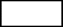  nie ** zaznaczyć właściwe Oświadczamy, iż wybór naszej oferty prowadzi do powstania u Zamawiającego obowiązku podatkowego na podstawie ustawy z dnia 11 marca 2004 r. o podatku od towarów i usług w zakresie ….….…………..…….….…, o wartości netto ………………….... złotych. (jeśli dotyczy). Oświadczamy, że oferowany przedmiot zamówienia zgodny jest z wymaganiami 
i warunkami opisanymi przez Zamawiającego w Szczegółowym Opisie Przedmiotu Zamówienia. Oświadczamy, że cena oferty zawiera wszystkie koszty wykonania zamówienia, które poniesie zamawiający i w toku realizacji zamówienia nie ulegnie zmianie. Oświadczamy, że uzyskaliśmy od Zamawiającego wszystkie niezbędne informacje dotyczące niniejszego zamówienia. Oświadczamy, że zapoznaliśmy się ze Szczegółowym Opisem Przedmiotu Zamówienia 
i akceptujemy określone w nim warunki oraz zasady postępowania. Oświadczamy, że przedmiot zamówienia wykonywać będziemy z należytą starannością, zgodnie z wymaganiami i wytycznymi zawartymi w Szczegółowym Opisie Przedmiotu Zamówienia, z zachowaniem wymaganej jakości wykonanych prac.  Oświadczamy, że w przypadku wyboru naszej oferty wyrażamy zgodę na realizację zamówienia w terminie określonym w zapytaniu ofertowym i Szczegółowym Opisie Przedmiotu Zamówienia. Oświadczamy, że przedmiot zamówienia wykonamy sami/z udziałem podwykonawców  w zakresie ……………………………………………. przez firmę ……………………………………… (podać pełną nazwę firmy)* Składamy niniejszą ofertę we własnym imieniu / jako wykonawcy wspólnie ubiegający się o udzielenie zamówienia*. Oświadczamy, że wg klasyfikacji przedsiębiorstw pod wzglądem wielkości nasza firma jest: mikro, małym, średnim, dużym przedsiębiorstwem* Oświadczamy, że uważamy się za związanych niniejszą ofertą na czas wskazany 
w zapytaniu ofertowym i Szczegółowym Opisie Przedmiotu Zamówienia, tj. 30 dni od upływu terminu do składania ofert. Oświadczamy, że „Wzór umowy”, stanowiący Załącznik nr 3 do zapytania ofertowego, został przez nas zaakceptowany i zobowiązujemy się w przypadku wyboru naszej oferty do zawarcia umowy na wymienionych w nim warunkach, w miejscu i terminie wyznaczonym przez zamawiającego. Oświadczamy, że wypełniliśmy obowiązki informacyjne przewidziane w art. 13 lub art. 14 RODO wobec osób fizycznych, od których dane osobowe bezpośrednio lub pośrednio pozyskaliśmy w celu ubiegania się o udzielenie zamówienia publicznego w niniejszym postępowaniu. Pod groźbą odpowiedzialności karnej oświadczamy, że wszystkie informacje oraz załączone do oferty dokumenty opisują stan faktyczny i prawny na dzień sporządzania oferty (art. 297 Kodeksu Karnego). Załącznikami do niniejszej oferty są: ………………………………………………………………………………….. Wymienić wszystkie załączniki do oferty  Oferta nasza wraz z załącznikami zawiera …………. kolejno ponumerowanych stron. Nasze dane kontaktowe:  Osoba do kontaktu: ………………………………… nr telefonu: …………………………..................... nr faksu:  …………………………………………………. adres e-mail: …………………………………………… *niewłaściwe skreślić ...........................................        ......................................................             Miejscowość, data 	  	Podpis/y osoby/osób upoważnionej/ych   	do reprezentowania wykonawcy 